FICHE D’INSCRIPTIONFormations au Management & Pilotage des Universités 2019-2020Nom : 	Prénom : 	Intitulé du poste ou de la fonction : 	Institution : 	Adresse professionnelle : 	Téléphone : 	Email : 	Toute demande d’inscription ou de renseignement complémentaire se fait par simple courriel à l’adresse ci-après : helene.assi@u-pec.frLieu de la formation : IAE Gustave Eiffel – Campus de CréteilPlace de la porte des champs94000 CréteilMétro : Créteil université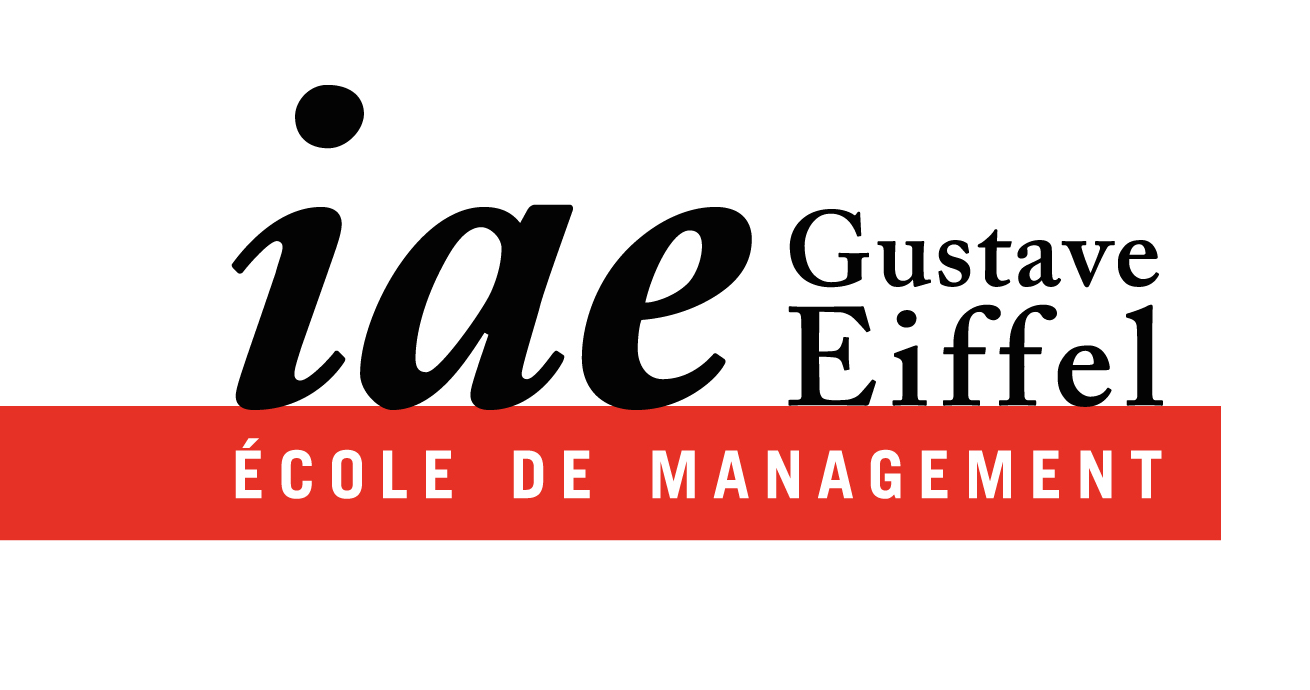 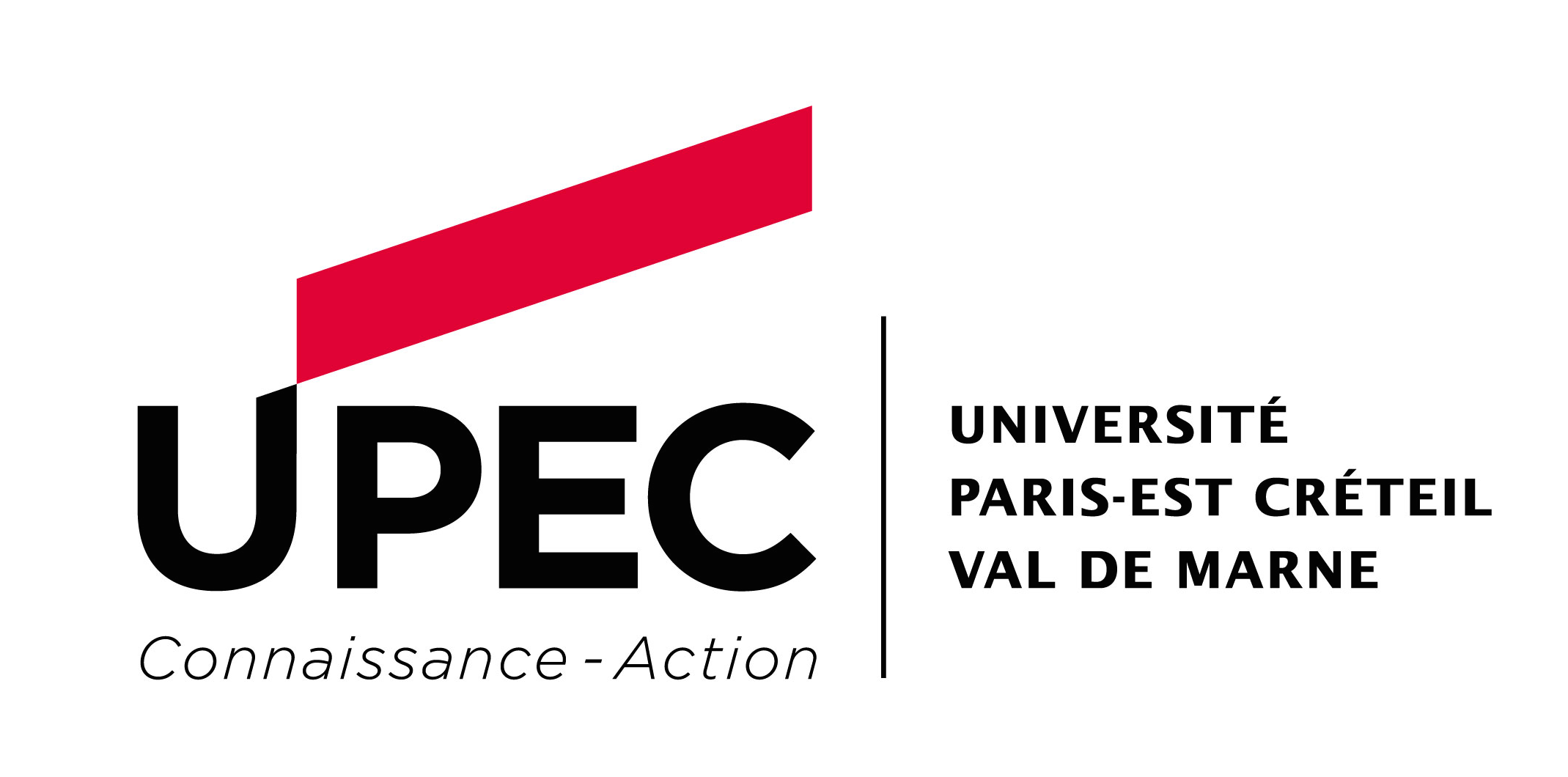 Je m’inscris (cocher)SéminairesDatesComprendre la sociologie des publics de l’enseignement supérieur9 & 10 avril 2020Évaluer la qualité dans l’enseignement supérieur et de la recherche15, 16 & 17 avril 2020Analyser les ressorts du management d’équipe29 & 30 avril 2020Gérer les budgets et les finances d’un établissement 14 & 15 mai 2020